Jugend(r)ausfahrt 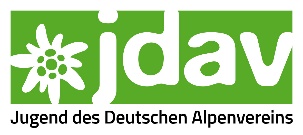 Ein Projekt der JDAV gemeinsam mit Mountain EquipmentEinverständniserklärung zur Fotonutzung Die Sektion _____________________________hat von/bis _____________ die Aktion/Aktivität __________________________veranstaltet. Hauptansprechperson ist: ________________________Hiermit bestätige ich, dass Bilder von mir/meinem Kind _____________________________________________________ *________________, 
(Vorname, Name) 								(Geburtsdatum) die im Rahmen der o.g. Aktion/Veranstaltung entstanden sind, durch die genannte Hauptansprechperson an die JDAV zur Veröffentlichung im Rahmen der Jugend(r)ausfahrt weitergeleitet werden können. Die Bilder werden durch die JDAV und Mountain Equipment verarbeitet. Ich erkläre mich ausdrücklich damit einverstanden, dass die Bilder ohne weitere Rücksprache in den JDAV Medien (Webseite, Instagram, Facebook und dem Verbandsorgan „Knotenpunkt“) und Mountain Equipment Medien (Homepage und Blog) veröffentlicht werden. Eine Namensnennung erfolgt nicht. Ein Honorar bei Verwendung wird nicht gezahlt. Ort, Datum			Unterschrift (bei Minderjährigen mind. ab 14 Jahren)Bei Minderjährigen zusätzlichOrt, Datum			Unterschrift (Erziehungsberechtigte*r)Veranstalterin des Projekts „Jugend(r)ausfahrt“Jugend des Deutschen AlpenvereinsAnni-Albers-Str. 780807 Münchenwww.jdav.deAusführliche Teilnahmeinformationen und Hinweise zum Datenschutz der Jugend(r)ausfahrt unter: www.jdav.de/38326